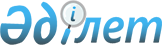 Об определении перечня должностей специалистов в области здравоохранения, социального обеспечения, образования, культуры, спорта и ветеринарии, являющихся гражданскими служащими и работающих в сельской местности Аккайынского района
					
			Утративший силу
			
			
		
					Постановление акимата Аккайынского района Северо-Казахстанской области от 18 апреля 2016 года № 100. Зарегистрировано Департаментом юстиции Северо-Казахстанской области 19 мая 2016 года № 3755. Утратило силу постановлением акимата Аккайынского района Северо-Казахстанской области от 27 июля 2016 года N 211      Сноска. Утратило силу постановлением акимата Аккайынского района Северо-Казахстанской области от 27.07.2016 N 211 (вводится в действие по истечении десяти календарных дней после дня его первого официального опубликования).

      В соответствии с подпунктом 2) статьи 18 Трудового кодекса Республики Казахстан от 23 ноября 2015 года акимат Аккайынского района Северо-Казахстанской области ПОСТАНОВЛЯЕТ: 

      1. Определить перечень должностей специалистов социального обеспечения, образования, культуры, спорта и ветеринарии, являющихся гражданскими служащими и работающих в сельской местности, согласно приложению.

      2. Контроль за исполнением настоящего постановления возложить на курирующего заместителя акима Аккайынского района Северо-Казахстанской области.

      3. Настоящее постановление вводится в действие по истечении десяти календарных дней после дня его первого официального опубликования и распространяется на отношения, возникшие с 5 января 2016 года.

 Перечень должностей специалистов в области здравоохранения, социального обеспечения, образования, культуры, спорта и ветеринарии, являющихся гражданскими служащими и работающих в сельской местности Аккайынского района      1. Должности специалистов здравоохранения:

      врач;

      медицинская сестра;

      диетическая сестра.

      2. Должности специалистов социального обеспечения:

      руководитель отделения социальной помощи на дому;

      социальный работник по уходу за престарелыми и инвалидами;

      социальный работник по уходу за детьми инвалидами старше 18 лет с психоневрологическими заболеваниями;

      социальный работник по оценке и определению потребности в специальных социальных услугах;

      консультант по социальной работе;

      руководитель центра занятости населения;

      специалист структурного подразделения центра занятости.

      3. Должности специалистов образования:

      руководитель государственного учреждения;

      заместитель руководителя государственного учреждения;

      руководитель государственного казенного предприятия;

      заместитель руководителя государственного казенного предприятия;

      руководитель государственного учреждения дошкольных организаций образования;

      руководитель государственного казенного предприятия дошкольных организаций образования;

      учитель;

      социолог;

      психолог;

      воспитатель;

      музыкальный руководитель;

      руководитель методического кабинета государственного учреждения;

      методист;

      мастер;

      преподаватель;

      вожатый;

      заведующий библиотекой;

      заведующий мастерской.

      4. Должности специалистов культуры:

      руководитель государственного учреждения;

      заместитель руководителя государственного учреждения;

      руководитель государственного казенного предприятия;

      заместитель руководителя государственного казенного предприятия;

      руководитель отдела государственного учреждения сельского значения;

      руководитель отдела государственного казенного предприятия сельского значения;

      руководитель отдела государственного учреждения районного значения;

      руководитель отдела государственного казенного предприятия районного значения;

      заведующий библиотекой;

      художественный руководитель;

      методист;

      библиотекарь;

      библиограф;

      режиссер;

      аккомпаниатор;

      культорганизатор;

      хореограф.

      5. Должности специалистов спорта:

      инструктор;

      мастер;

      методист; 

      тренер.

      6. Должности специалистов ветеринарии:

      руководитель ветеринарной станции;

      заместитель руководителя ветеринарной станции;

      ветеринарный врач;

      оператор по ветеринарной обработке животных;

      лаборант;

      санитар ветеринарный;

      ветеринарный техник;

      техник по искусственному осеменению животных;

      техник по племенному делу;

      техник-осеменатор;

      ветеринарный фельшер.


					© 2012. РГП на ПХВ «Институт законодательства и правовой информации Республики Казахстан» Министерства юстиции Республики Казахстан
				
      Аким района

Д. Байтулешов

      "СОГЛАСОВАНО"
Секретарь маслихата
Аккайынского района
18 апрель 2016 года

С.У. Муканов
Приложение к постановлению акимата Аккайынского района Северо-Казахстанской области от 18 апреля 2016 года № 100